УКАЗГУБЕРНАТОРА КИРОВСКОЙ ОБЛАСТИО ПОРЯДКЕ РАЗМЕЩЕНИЯ СВЕДЕНИЙ О ДОХОДАХ, РАСХОДАХ,ОБ ИМУЩЕСТВЕ И ОБЯЗАТЕЛЬСТВАХ ИМУЩЕСТВЕННОГО ХАРАКТЕРА ЛИЦ,ЗАМЕЩАЮЩИХ ГОСУДАРСТВЕННЫЕ ДОЛЖНОСТИ КИРОВСКОЙ ОБЛАСТИ,ДОЛЖНОСТИ ГОСУДАРСТВЕННОЙ ГРАЖДАНСКОЙ СЛУЖБЫ КИРОВСКОЙОБЛАСТИ, ДОЛЖНОСТИ РУКОВОДИТЕЛЕЙ КИРОВСКИХ ОБЛАСТНЫХГОСУДАРСТВЕННЫХ УЧРЕЖДЕНИЙ, И ЧЛЕНОВ ИХ СЕМЕЙ НА ОФИЦИАЛЬНЫХСАЙТАХ ОРГАНОВ ГОСУДАРСТВЕННОЙ ВЛАСТИ КИРОВСКОЙ ОБЛАСТИИ ПРЕДСТАВЛЕНИЯ ЭТИХ СВЕДЕНИЙ ОБЩЕРОССИЙСКИМ СРЕДСТВАММАССОВОЙ ИНФОРМАЦИИ ДЛЯ ОПУБЛИКОВАНИЯВ соответствии с Федеральным законом от 25.12.2008 N 273-ФЗ "О противодействии коррупции", Указом Президента Российской Федерации от 08.07.2013 N 613 "Вопросы противодействия коррупции" постановляю:1. Утвердить Порядок размещения сведений о доходах, расходах, об имуществе и обязательствах имущественного характера лиц, замещающих государственные должности Кировской области, должности государственной гражданской службы Кировской области, должности руководителей кировских областных государственных учреждений, и членов их семей на официальных сайтах органов государственной власти Кировской области и представления этих сведений общероссийским средствам массовой информации для опубликования (далее - Порядок) согласно приложению.2. Рекомендовать органам местного самоуправления руководствоваться настоящим Указом при разработке и утверждении Порядка размещения сведений о доходах, расходах, об имуществе и обязательствах имущественного характера лиц, замещающих муниципальные должности, должности муниципальной службы, должности руководителей муниципальных учреждений, и членов их семей на официальных сайтах органов местного самоуправления и представления этих сведений общероссийским средствам массовой информации для опубликования.3. Действие настоящего Указа не распространяется на правоотношения по размещению сведений о доходах, расходах, об имуществе и обязательствах имущественного характера депутата, его супруги (супруга) и несовершеннолетних детей, а также сведений об источниках получения средств, за счет которых совершены сделки, указанные в части 1 статьи 3 Федерального закона от 03.12.2012 N 230-ФЗ "О контроле за соответствием расходов лиц, замещающих государственные должности, и иных лиц их доходам", Законодательным Собранием Кировской области.4. Признать утратившими силу Указы Губернатора Кировской области:4.1. От 23.10.2013 N 150 "О Порядке размещения сведений о доходах, расходах, об имуществе и обязательствах имущественного характера лиц, замещающих государственные должности Кировской области, должности государственной гражданской службы Кировской области, должности руководителей кировских областных государственных учреждений, и членов их семей на официальных сайтах органов государственной власти Кировской области и представления этих сведений общероссийским средствам массовой информации для опубликования".4.2. От 25.07.2014 N 114 "О внесении изменения в Указ Губернатора Кировской области от 23.10.2013 N 150".5. Контроль за выполнением Указа возложить на администрацию Губернатора и Правительства Кировской области.(в ред. Указов Губернатора Кировской области от 29.12.2017 N 89, от 25.02.2020 N 29)6. Настоящий Указ вступает в силу через десять дней после его официального опубликования.Вр.и.о. ГубернатораКировской областиИ.В.ВАСИЛЬЕВПриложениеУтвержденУказомГубернатора Кировской областиот 14 марта 2017 г. N 48ПОРЯДОКРАЗМЕЩЕНИЯ СВЕДЕНИЙ О ДОХОДАХ, РАСХОДАХ, ОБ ИМУЩЕСТВЕИ ОБЯЗАТЕЛЬСТВАХ ИМУЩЕСТВЕННОГО ХАРАКТЕРА ЛИЦ, ЗАМЕЩАЮЩИХГОСУДАРСТВЕННЫЕ ДОЛЖНОСТИ КИРОВСКОЙ ОБЛАСТИ, ДОЛЖНОСТИГОСУДАРСТВЕННОЙ ГРАЖДАНСКОЙ СЛУЖБЫ КИРОВСКОЙ ОБЛАСТИ,ДОЛЖНОСТИ РУКОВОДИТЕЛЕЙ КИРОВСКИХ ОБЛАСТНЫХ ГОСУДАРСТВЕННЫХУЧРЕЖДЕНИЙ, И ЧЛЕНОВ ИХ СЕМЕЙ НА ОФИЦИАЛЬНЫХ САЙТАХ ОРГАНОВГОСУДАРСТВЕННОЙ ВЛАСТИ КИРОВСКОЙ ОБЛАСТИ И ПРЕДСТАВЛЕНИЯЭТИХ СВЕДЕНИЙ ОБЩЕРОССИЙСКИМ СРЕДСТВАМ МАССОВОЙИНФОРМАЦИИ ДЛЯ ОПУБЛИКОВАНИЯ1. Настоящим Порядком устанавливаются обязанности органов государственной власти Кировской области по размещению сведений о доходах, расходах, об имуществе и обязательствах имущественного характера лиц, замещающих государственные должности Кировской области, должности государственной гражданской службы Кировской области, должности руководителей кировских областных государственных учреждений (далее - служащие (работники)), их супругов и несовершеннолетних детей в информационно-телекоммуникационной сети "Интернет" на официальных сайтах органов государственной власти Кировской области (далее - официальные сайты) и представлению этих сведений общероссийским средствам массовой информации для опубликования в связи с их запросами, если федеральными законами не установлен иной порядок размещения указанных сведений и (или) их представления общероссийским средствам массовой информации для опубликования.2. На официальных сайтах размещаются и общероссийским средствам массовой информации представляются для опубликования следующие сведения о доходах, расходах, об имуществе и обязательствах имущественного характера служащих (работников), замещающих должности, замещение которых влечет за собой размещение таких сведений, а также сведения о доходах, расходах, об имуществе и обязательствах имущественного характера их супруг (супругов) и несовершеннолетних детей:перечень объектов недвижимого имущества, принадлежащих служащему (работнику), его супруге (супругу) и несовершеннолетним детям на праве собственности или находящихся в их пользовании, с указанием вида, площади и страны расположения каждого из таких объектов;перечень транспортных средств с указанием вида и марки, принадлежащих на праве собственности служащему (работнику), его супруге (супругу) и несовершеннолетним детям;декларированный годовой доход служащего (работника), его супруги (супруга) и несовершеннолетних детей;сведения об источниках получения средств, за счет которых совершены сделки (совершена сделка) по приобретению земельного участка, другого объекта недвижимого имущества, транспортного средства, ценных бумаг (долей участия, паев в уставных (складочных) капиталах организаций), цифровых финансовых активов, цифровой валюты, если общая сумма таких сделок (сумма такой сделки) превышает общий доход служащего (работника) и его супруги (супруга) за три последних года, предшествующих отчетному периоду.(в ред. Указа Губернатора Кировской области от 25.02.2021 N 27)3. В размещаемых на официальных сайтах и представляемых общероссийским средствам массовой информации для опубликования сведениях о доходах, расходах, об имуществе и обязательствах имущественного характера запрещается указывать:иные сведения (кроме указанных в пункте 2 настоящего Порядка) о доходах служащего (работника), его супруги (супруга) и несовершеннолетних детей, об имуществе, принадлежащем на праве собственности названным лицам, и об их обязательствах имущественного характера;персональные данные супруги (супруга), детей и иных членов семьи служащего (работника);данные, позволяющие определить место жительства, почтовый адрес, телефон и иные индивидуальные средства коммуникации служащего (работника), его супруги (супруга), детей и иных членов семьи;данные, позволяющие определить местонахождение объектов недвижимого имущества, принадлежащих служащему (работнику), его супруге (супругу), детям, иным членам семьи на праве собственности или находящихся в их пользовании;информацию, отнесенную к государственной тайне или являющуюся конфиденциальной.4. Сведения о доходах, расходах, об имуществе и обязательствах имущественного характера, указанные в пункте 2 настоящего Порядка, за весь период замещения служащим (работником) должностей, замещение которых влечет за собой размещение его сведений о доходах, расходах, об имуществе и обязательствах имущественного характера, а также сведения о доходах, расходах, об имуществе и обязательствах имущественного характера его супруги (супруга) и несовершеннолетних детей находятся на официальном сайте того органа, в котором служащий (работник) замещает должность (в ведомственном подчинении которого находится кировское областное государственное учреждение), и ежегодно обновляются в течение 14 рабочих дней со дня истечения срока, установленного для их подачи.5. Органы государственной власти Кировской области:в течение трех рабочих дней со дня поступления запроса от общероссийского средства массовой информации сообщают о нем служащему (работнику), в отношении которого поступил запрос;в течение семи рабочих дней со дня поступления запроса от общероссийского средства массовой информации обеспечивают представление ему сведений, указанных в пункте 2 настоящего Порядка, в том случае, если запрашиваемые сведения отсутствуют на официальном сайте.6. Государственные служащие органов государственной власти Кировской области, обеспечивающие размещение сведений о доходах, расходах, об имуществе и обязательствах имущественного характера на официальных сайтах и их представление общероссийским средствам массовой информации для опубликования, несут в соответствии с законодательством Российской Федерации ответственность за несоблюдение настоящего Порядка, а также за разглашение сведений, отнесенных к государственной тайне или являющихся конфиденциальными.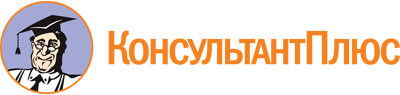 Указ Губернатора Кировской области от 14.03.2017 N 48
(ред. от 25.02.2021)
"О Порядке размещения сведений о доходах, расходах, об имуществе и обязательствах имущественного характера лиц, замещающих государственные должности Кировской области, должности государственной гражданской службы Кировской области, должности руководителей кировских областных государственных учреждений, и членов их семей на официальных сайтах органов государственной власти Кировской области и представления этих сведений общероссийским средствам массовой информации для опубликования"Документ предоставлен КонсультантПлюс

www.consultant.ru

Дата сохранения: 26.06.2024
 14 марта 2017 годаN 48Список изменяющих документов(в ред. Указов Губернатора Кировской областиот 29.12.2017 N 89, от 25.02.2020 N 29, от 25.02.2021 N 27)Список изменяющих документов(в ред. Указа Губернатора Кировской области от 25.02.2021 N 27)